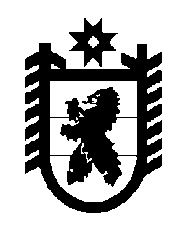 Российская Федерация Республика Карелия    УКАЗГЛАВЫ РЕСПУБЛИКИ КАРЕЛИЯО награждении государственными наградами 
Республики Карелия За заслуги перед республикой и многолетний добросовестный труд наградить Почетной грамотой Республики Карелия:Григорьеву Наталью Викторовну – контролера продукции цветной металлургии открытого акционерного общества «Сибирско-Уральская Алюминиевая компания» филиала «Надвоицкий алюминиевый завод «Сибирско-Уральской Алюминиевой компании»;Самохина Сергея Владимировича – футеровщика-шамотчика на ремонте ванн открытого акционерного общества «Сибирско-Уральская Алюминиевая компания» филиала «Надвоицкий алюминиевый завод «Сибирско-Уральской Алюминиевой компании».          Глава Республики  Карелия                                                               А.П. Худилайненг. Петрозаводск16 июля 2015 года№ 64